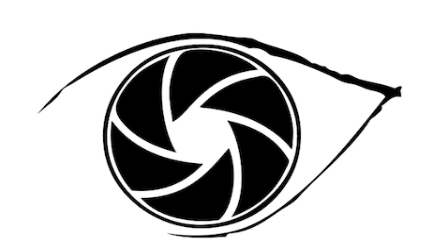        HELSINGBORGS FOTOKLUBBAntagna vid föreningen sårsmöte 2000-03-12.
Reviderad vid föreningens årsmöte 2005-03-15.
Reviderade efter beslut om namnändring på årsmötet 2007-03-20.
Reviderade efter beslut om ändring i §10 och §12 2018-04-17Stadgar för Helsingborgs Fotoklubb§  1  Namn.
Föreningens namn är Helsingborgs Fotoklubb. Föreningen får i tal och skrift tecknas
Helsingborgs Fk.§  2  Ändamål.
Föreningens ändamål är att utveckla och främja den fotografiska konsten, samt att genom fotografisk bild söka bevara kulturen i kommunen, liksom att skapa förutsättningar för en meningsfull fritid åt föreningens medlemmar i alla åldrar. §  3  Förbundstillhörighet.
Föreningen är ansluten till Riksförbundet Svensk Fotografi, Sveriges Fotoklubbar (RSF), samt till distriktet Skånes Fotoklubbar.§  4  Säte.
Föreningen skall ha sitt säte i Helsingborgs stad.§  5  Föreningens angelägenheter.
Föreningens angelägenheter handhas av en styrelse bestående av ordförande och fyra ordinarie styrelseledamöter samt två styrelsesuppleanter.§  6  Firmatecknare.
Föreningens firma tecknas av styrelsen i sin helhet eller av styrelsen utsedda personer.§  7  Medlemskap, inträde och upphörande.
Den som delar föreningens målsättning, samt är beredd att följa dess stadgar och erlägga beslutade avgifter, äger rätt att bli medlem i föreningen.
Till hedersmedlem kan kallas person, som aktivt arbetat och varit mån om klubben och dess verksamhet. Hedersmedlem föreslås av styrelsen och kallas av ordinarie årsmöte. Hedersmedlem är befriad från årsavgift.


Medlemskap upphör, då medlem så begär.
Medlem som inte rättar sig efter föreningens stadgar eller av styrelsen lagligen och stadgeenligt fattade beslut eller resterar för avgifter till föreningen eller motarbetar föreningens intressen och beslut, må uteslutas ur föreningen.
Uteslutning beslutas av styrelsen men bör ske i samråd med övriga medlemmar. Uteslutning gäller per omgående. Den uteslutne ska meddelas skyndsamt och skriftligen med angivande av skäl för uteslutningen.
Medlem som utträder eller utesluts ur föreningen, äger ej rätt att utfå någon del av de medel som inbetalts till föreningen, förutom depositionsavgifter.§  8  Möten och årsmöten.
Föreningens ordförande, eller av denne utsedd person, inleder samtliga möten.
Föreningen har, utöver årsmötet, möten när styrelsen anser det erforderligt.
Kallelse till årsmötet skall vara medlemmarna tillhanda minst två veckor före mötet.
Vid extra årsmöte, en vecka.§  9  Extra årsmöte.
Kallelse till extra årsmöte kan ske på styrelsens förslag eller om minst en femtedel (1/5) av föreningens medlemmar påkallar detta.
Extra årsmöte får endast behandla den eller de frågor som föranlett dess kallande. Finner revisorerna vid sin löpande granskning skäl att kalla till extra årsmöte skall revisorerna uppmana styrelsen att så göra. Har styrelsen inte inom 14 dagar följt revisorernas uppmaning äger revisorerna rätt att själva kalla till extra årsmöte.§ 10  Ärende vid årsmöte.
Vid årsmötet som skall hållas före Mars månads utgång, skall följande obligatoriska ärenden förekomma.1   Mötets öppnande.
2   Fastställande av röstlängd.
3   Fråga om årsmötets behöriga utlysande.
4   Godkännande av dagordning.
5   Val av presidium samt två justeringsmän att jämte ordföranden justera 
     årsmötesprotokollet. Justeringsmännen fungerar vid behov som rösträknare.
6   Styrelsens verksamhetsberättelse.
7   Revisorernas berättelse.
8   Fastställande av balansräkning.
9   Fråga om ansvarsfrihet för styrelsen.
10 Beslut om arvoden, ersättningar som resefördelning för innevarande 
      verksamhetsår.
11 Styrelsens förslag till budget för kommande verksamhetsår.
12 Val av ordförande för en tid av 1 (ett) år.
13 Val av två ordinarie styrelseledamöter för en tid av 2 (två) år.
      (Om hela styrelsen avgått väljs också två ledamöter för en tid av ett år för att få 
      kontinuitet.)14 Val av två styrelsesuppleanter för en tid av 1 (ett) år.
15 Val av en till två revisor/er/ för en tid av 1 till två (1-2) år.16 Val av revisorssuppleanter för en tid av 1 (ett) år.17 Val av en ledamot som sammankallande inom Valberedningen, för en tid av två år 
      samt en ledamot för en tid på 1 år. Valberedningen har att förbereda samtliga val 
      vid nästa årsmöte. Om båda avgått väljs också en ledamot för en tid av ett år för att
      få kontinuitet.18 Övriga val som årsmötet beslutar.19 Motioner.20 Övrigt.21 Mötets avslutande.§ 11  Motioner.
Medlem som erlagt medlemsavgift får inlämna motion, skriftligt, och styrelsen tillhanda
senast den 15 februari. Styrelsen skall med eget yttrande överlämna motionen till års-
mötet (bifogas kallelsen).§ 12  Styrelsen.
Styrelsen består av ordförande samt fyra övriga ledamöter. Styrelsen utser inom sig vice ordförande, samt sekreterare och kassör och fördelar inom sig samtliga de arbetsuppgifter som styrelsen har att behandla och utföra. Protokoll justeras av ordföranden. Vid förhinder för ledamot inträder suppleant enligt av årsmötet fastställd turordning. Avgår ledamot före mandattidens utgång inträder suppleant i dennes ställe enligt samma ordning för tiden t.o.m nästföljande årsmöte. Styrelsen får utse person till adjungerad ledamot. Sådan ledamot har inte rösträtt men kan efter beslut av styrelsen get yttrande- och förslagsrätt. Han får utses till befattning inom styrrelsen.
Kallelse till styrelsemöte skall vara styrelsen tillhanda senast två veckor före styrelse-
mötet.
Styrelsen sammanträder minst åtta gånger årligen samt när så erfordras.
Styrelsen är beslutsmässig då hälften av styrelsens ledamöter är närvarande. Vid lika röstetal avgör ordförandens röst.
Vid styrelsemöte äger, efter särskild kallelse av styrelsen, revisor, medlem eller annan
sakkunnig närvara med yttrande- och förslagsrätt.
Styrelsen skall närvara vid årsmöte.§ 13  Verksamhetsår.
Föreningens verksamhetsår är 1:a januari – 31 december. 
Senast den 1:a februari skall föreningens räkenskaper, protokoll, jämte övriga handlingar som anses erforderliga för revisionen, överlämnas till revisorerna för 
granskning.§ 14  Föreningsbeslut.
Enkel majoritet erfordras. Vid lika röstetal gäller den mening som mötesordföranden företräder. Personligt närvarande av medlem som erlagt gällande medlemsavgift äger rätt att deltaga med en röst. Vid personval skall sluten omröstning ske om någon så 
begär.§ 15  Medlemsavgift.
Medlemsavgift uttages på det sätt styrelsen finner lämpligt.
Medlemsavgiften skall erläggas halvårsvis, senast 1:a mars respektive 1:a september
för upprätthållande av medlemskap. Ungdomar upp till och med 17 år, heltidsstuderande och familjemedlemmar erhåller medlemskap med nedsatt avgift enligt årsmötesbeslut. Nya medlemmar erlägger avgiften vid inträdet. Medlem som ej i rätt tid erlagt medlemsavgift kan uteslutas enligt § 7.§ 16  Ändring av stadgar.
För ändring av dessa stadgar erfordras beslut härom vid två på varandra följande möten varav minst ett skall vara ordinarie årsmöte. Förflyter mindre tid än 90 (nittio) dagar mellan besluten krävs 2/3 majoritet vid det sist hållna mötet.§ 17 Föreningens upplösande.
Skulle frågan om föreningens upplösande uppstå skall föreningens medlemmar meddelas. Beslut om upplösande ska fattas vid två på varandra följande möten, varvid 2/3 majoritet erfordras. Vid beslut om föreningens upplösande skall dess tillgångar fördelas enligt förmånsrätt. Uppkommer därefter överskott, skall detta tillfalla sammanslutning eller organisation som verkar för fotografins utveckling inom Helsingborgs stad. Beslut om tillgångarnas fördelning skall fattas samtidigt med beslut om föreningens upplösande.